* Adapted from: It’s all about Thinking: Collaborating to Support All Learners in English, Socials Studies and Humanities by Faye Brownlie and Leyton Schnellert. Framework created by Macmillan, Hunter & Duby.           Redesigned Curriculum Planning Framework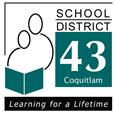            Redesigned Curriculum Planning FrameworkEstablishing GoalsEstablishing GoalsWhat core competencies and shared values for learning together will students be developing & practicing over time?How will growth be documented by teachers and by students? What core competencies and shared values for learning together will students be developing & practicing over time?How will growth be documented by teachers and by students? UnderstandBig ideas:Students will understand that…What specifically do you want students to understand?What connections do you want them to make?UnderstandEssential questions:Students will keep considering….What thought-provoking questions will foster inquiry, meaning-making, and transfer?DoCurriculum Competencies:Students will be skilled at…What curricular competencies will students develop & demonstrate?KnowContent:Students know…What content and which concepts will students learn?Communicating Student Learning 
(Making Learning Visible)Communicating Student Learning 
(Making Learning Visible)Learning Plan*Learning Plan*Learning Plan*AssessmentforasofLearningHow will you provide with clarity about, and understanding of the learning intentions for the work at hand and the criteria for success?How will you design thoughtful classroom discussions and questions that generate evidence of learning? How will the process of learning be documented and valued?How will you design opportunities for students to reflect on their learning?Where will students have the opportunity to share their understanding in order to receive feedback, revise and improve?How will you put learners to work as learning/teaching resources for each other?How will you ensure that students are owners of their own learning?How will you make the learning accessible for ALL learners to succeed?How might First People’s Principles of Learning inform the planning & learning?How will you intentionally build a safe and caring learning environment?How will you create opportunities for collaboration & co-teaching?How will you make the learning accessible for ALL learners to succeed?How might First People’s Principles of Learning inform the planning & learning?How will you intentionally build a safe and caring learning environment?How will you create opportunities for collaboration & co-teaching?How will you make the learning accessible for ALL learners to succeed?How might First People’s Principles of Learning inform the planning & learning?How will you intentionally build a safe and caring learning environment?How will you create opportunities for collaboration & co-teaching?AssessmentforasofLearningHow will you provide with clarity about, and understanding of the learning intentions for the work at hand and the criteria for success?How will you design thoughtful classroom discussions and questions that generate evidence of learning? How will the process of learning be documented and valued?How will you design opportunities for students to reflect on their learning?Where will students have the opportunity to share their understanding in order to receive feedback, revise and improve?How will you put learners to work as learning/teaching resources for each other?How will you ensure that students are owners of their own learning?ConnectingHow will you facilitate connections between students and the curriculum content?How will you provide opportunities for students to access and activate background knowledge?  How will you provide opportunities for them to acquire and build background knowledge? How will you design the learning to increase student engagement and motivation?Instructional Strategies for DifferentiationOpen-ended tasks & teachingGradual release of responsibilityLiterature circlesInformation circlesNumeracy circlesCooperative learningInquiryProject-based learningProblem-based learningPlay-based learningLearning through design Choice Culturally responsive teachingModelsManipulativesText setsService learningWorkshops (reading writing & numeracy)Learning with technologyOther…Communication of learningHow are you communicating your understanding of your students’ learning? How are your students communicating their understanding of learning?How will parents contribute to the understanding of their child’s learning? How will you ensure timely and on-going communication amongst all stakeholders?ProcessingHow will you provide opportunities for students to interact with new ideas, build understanding by adding on new information and revising former information?Instructional Strategies for DifferentiationOpen-ended tasks & teachingGradual release of responsibilityLiterature circlesInformation circlesNumeracy circlesCooperative learningInquiryProject-based learningProblem-based learningPlay-based learningLearning through design Choice Culturally responsive teachingModelsManipulativesText setsService learningWorkshops (reading writing & numeracy)Learning with technologyOther…Communication of learningHow are you communicating your understanding of your students’ learning? How are your students communicating their understanding of learning?How will parents contribute to the understanding of their child’s learning? How will you ensure timely and on-going communication amongst all stakeholders?TransformingHow will you provide opportunities for students to show acquired information in personalized, thoughtful ways?Instructional Strategies for DifferentiationOpen-ended tasks & teachingGradual release of responsibilityLiterature circlesInformation circlesNumeracy circlesCooperative learningInquiryProject-based learningProblem-based learningPlay-based learningLearning through design Choice Culturally responsive teachingModelsManipulativesText setsService learningWorkshops (reading writing & numeracy)Learning with technologyOther…What core competencies and shared values for learning together did students develop & practice over time?How are students reflecting on their growth?